団委員長 各位2021年１２月８日（一社）ガールスカウト愛知県連盟　　　　　　　　　　　　　　　　　　　　　　　　　 　　 　　                                              連 盟 長　　　 森 　幸子 指導者委員長　杦本 晴美愛知県連盟主催 指導者研修会ご案内『ガールスカウトのリーダーシップ』研修会　リーダーシップは、生まれ持った能力ではなく、意識的に開発できるものです。ガールスカウトの理念を理解し、なぜガールスカウトがリーダーシップを育むことが必要なのかを考える研修会を開催します。　　ガールスカウトの活動に自信を持ってスカウトに伝えられるリーダーになりませんか？表題につきまして、下記のとおり研修会を行います。記◎対　　象：2021年度登録の成人会員◎日　　時：2022年1月23日（日）　10:00～15:30 (受付9:30～)◎場　　所：レディヤンかすがい　◎参加費　：1,500円　　　　　　　　　◎服　　装：ユニフォームが望ましい◎持ち物　：指導者ノート、昼食、その他研修に必要と思われるもの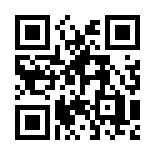 ◎申込み方法：右記のWebフォームのQRコードまたは、　　　　　　　　　　　　https://onl.tw/jWRy66W　で入力　　　　　　　　　　　または、下記の参加申し込みをメールかＦＡＸ◎申込期限：2022年1月16日（日）◎参加費の振込期限：1月19日（水）までに振込をお願いします　　　　　　　　　　　　　　　　　　　　　　　　　　　☆参加費振込後の返金はしません◎取得単元：Ⅰ－２「ガールスカウト運動の理念」　　　　　　　　　　　Ⅰ－３「社会におけるガールスカウト運動の意義」　　　　　　　　　　　Ⅳ－１「少女の活動を支えるため」◎担当トレイナー：　小林 陽子　熊澤 理穂　蔵地 綾乃2022.1.23指導者研修会参加申し込み計　　　　名　　　　　振込金額　1500円×　　名分＝　　　　　　円団名　　　　　　　　　　　　団委員長名　　　　　　　　　　　　　　　　　　　　　氏名ふりがな団での役割連絡先（携帯・自宅）備考